О внесении изменений в постановление администрации города Сосновоборска от 13.02.2024 № 188 «Об утверждении Положения об организации снабжения населения твердым топливом на территории муниципального образования город Сосновоборск»В целях приведения муниципального правового акта в соответствие с действующим законодательством, в соответствии с разделом XV Правил предоставления коммунальных услуг собственникам и пользователям помещений в многоквартирных домах и жилых домов, утвержденных Постановлением Правительства Российской Федерации от 06.05.2011 № 354, руководствуясь ст. ст. 26, 38 Устава города Сосновоборска Красноярского края,ПОСТАНОВЛЯЮВ приложение к постановлению администрации города Сосновоборска от 13.02.2024 № 188 «Об утверждении Положения об организации снабжения населения твердым топливом на территории муниципального образования город Сосновоборск» внести следующее изменение: 1.1. пункт 3.3. раздела 3 изложить в новой редакции следующего содержания: «Размер платы за доставку твердого  топлива к месту, указанному потребителем твердого топлива, устанавливается по согласованию потребителя твердого топлива и продавцом.».Постановление опубликовать в городской газете «Рабочий» и разместить на официальном сайте администрации города Сосновоборска.Контроль за исполнением постановления возложить на заместителя Главы города по вопросам жизнеобеспечения (Д.В. Иванов).Глава города Сосновоборска                                                             А.С. Кудрявцев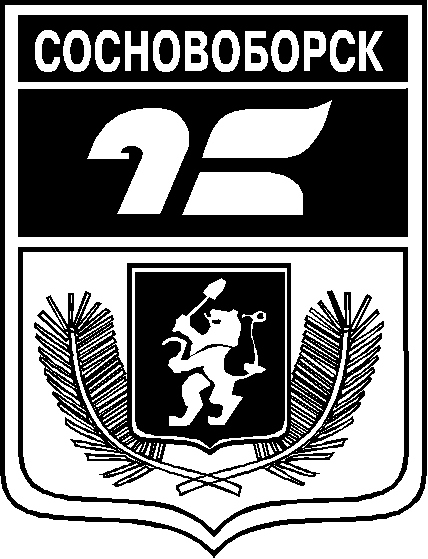 АДМИНИСТРАЦИЯ ГОРОДА СОСНОВОБОРСКАПОСТАНОВЛЕНИЕПРОЕКТ__________ 2024                                                                                                                           №____АДМИНИСТРАЦИЯ ГОРОДА СОСНОВОБОРСКАПОСТАНОВЛЕНИЕПРОЕКТ__________ 2024                                                                                                                           №____